Vaje 2V karo liste vadite zapis pismenk 你好吗 ni（2）hao（3）ma-kako si？好不好bu（4）好-slabo你呢 ni ne-pa ti？对不起dui（4）bu（4）qi（3）-oprosti是shi（4）-da不是bu（2）shi（4）-ne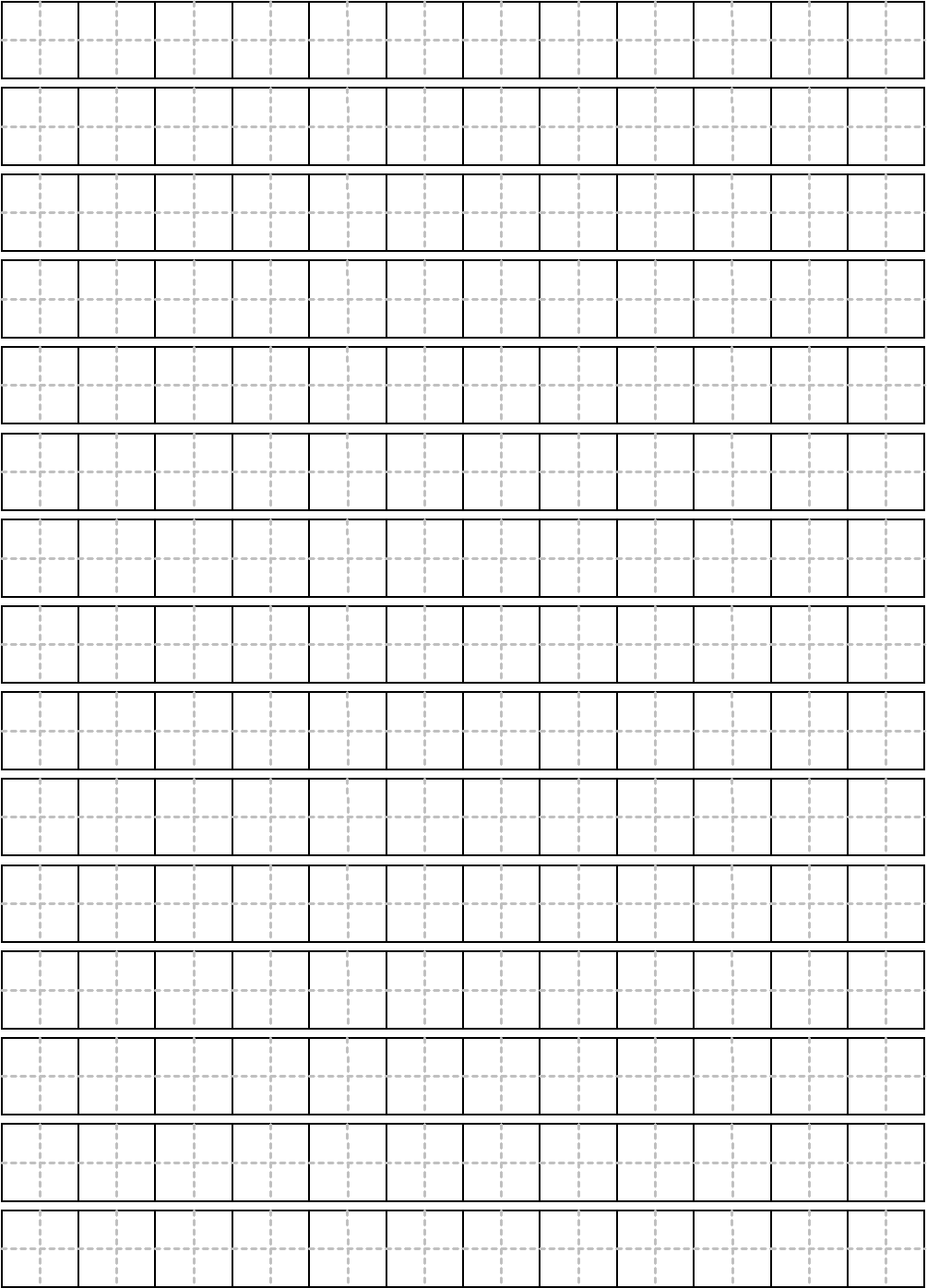 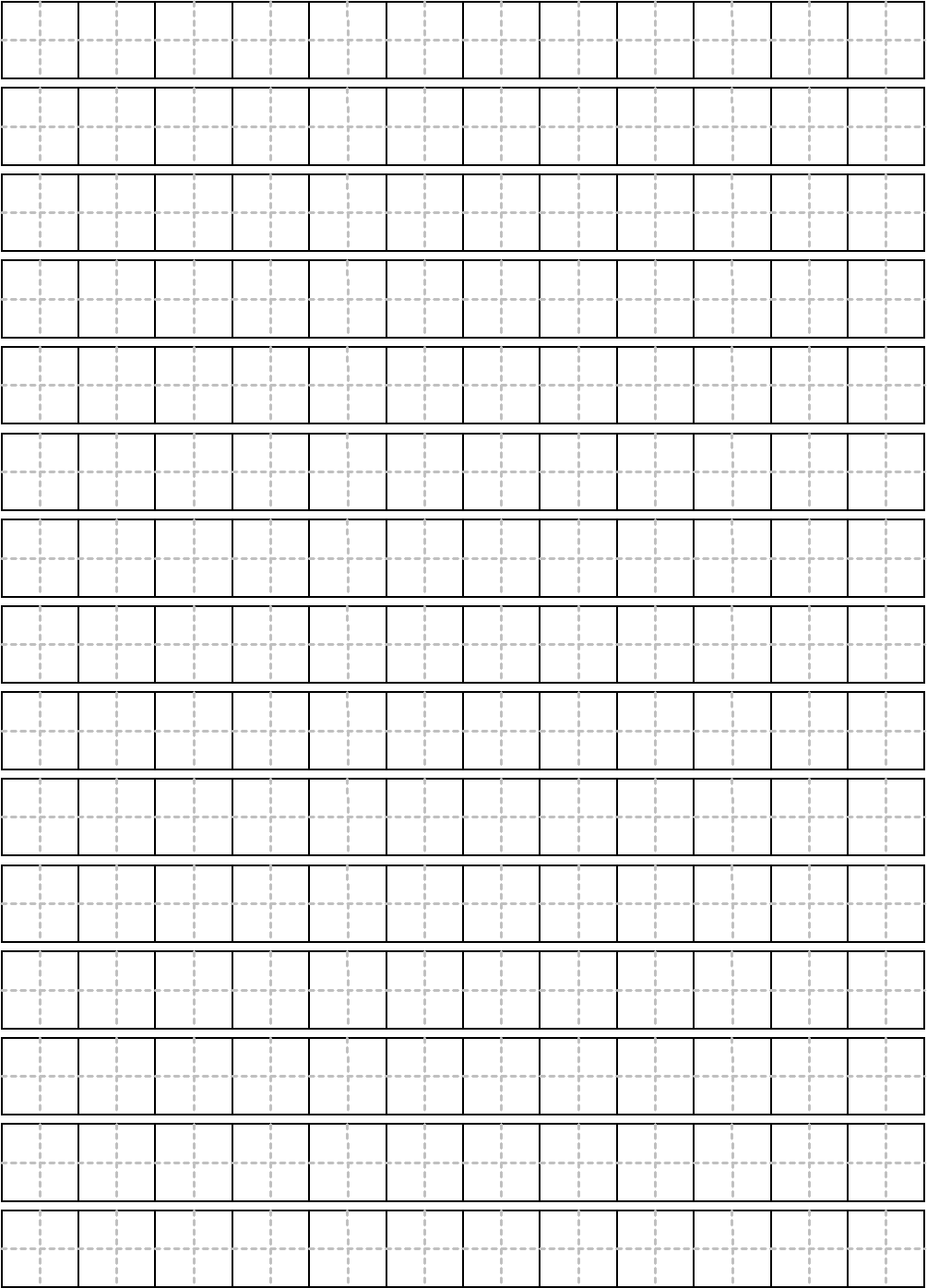 一 yi（1）-ena二 er（4）-dva三 san（3）-3四 si（4）-4五 wu（3）-5六 liu（4）-6七 qi(1)-7八 ba（1）-8九 jiu（3）-9十 shi（2）-10十一 shi yi-11十二 shi er-12。。。二十 er shi-20三十 san shi-30四十 si shi-40五十 wu shi-50六十 liu shi-60七十 qi shi-70 八十 ba shi-80九十 jiu shi-90一百 yi（4）bai（3）-100一百一十一 -111一百二十三 -123一千 yi（4）qian（1） -1000一千一百五十八 -1158（一千       一百       五十八）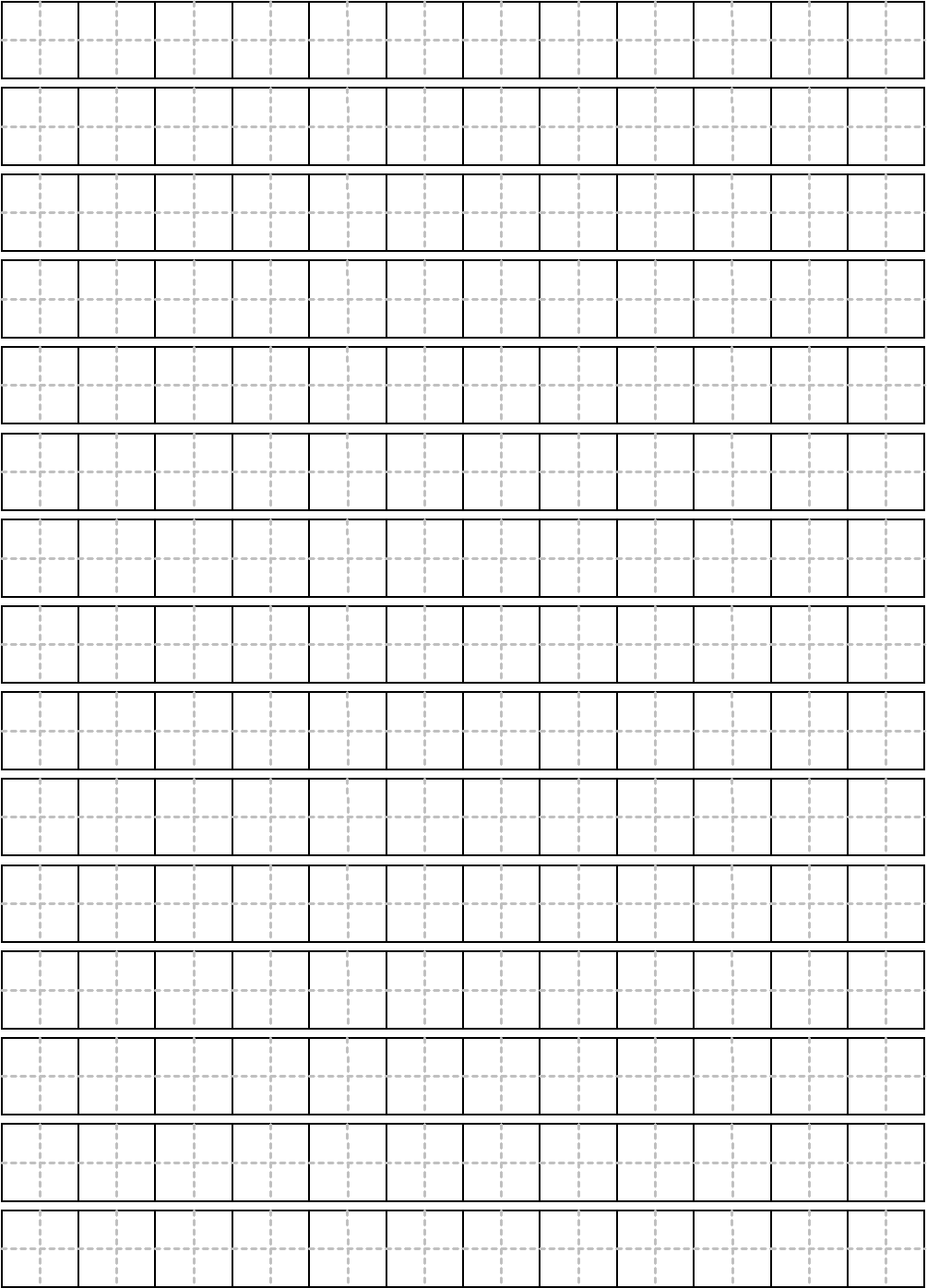 点 dian（3）-pika钟 zhong（1）-ura分 fen（1）-minuta秒 miao（3）-sekunda什么时候 shen（2）me shi（2）hou（4）-kdaj （ob kateri uri）半 ban（4）-polovica，polZraven ur napišite čas s pismenkami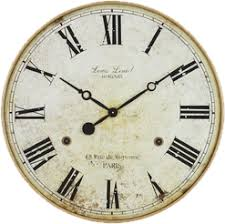 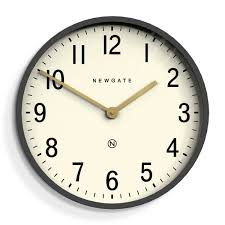 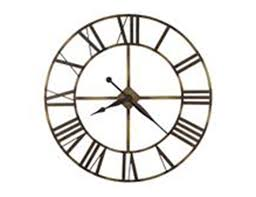 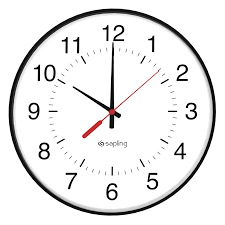 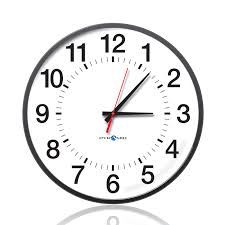 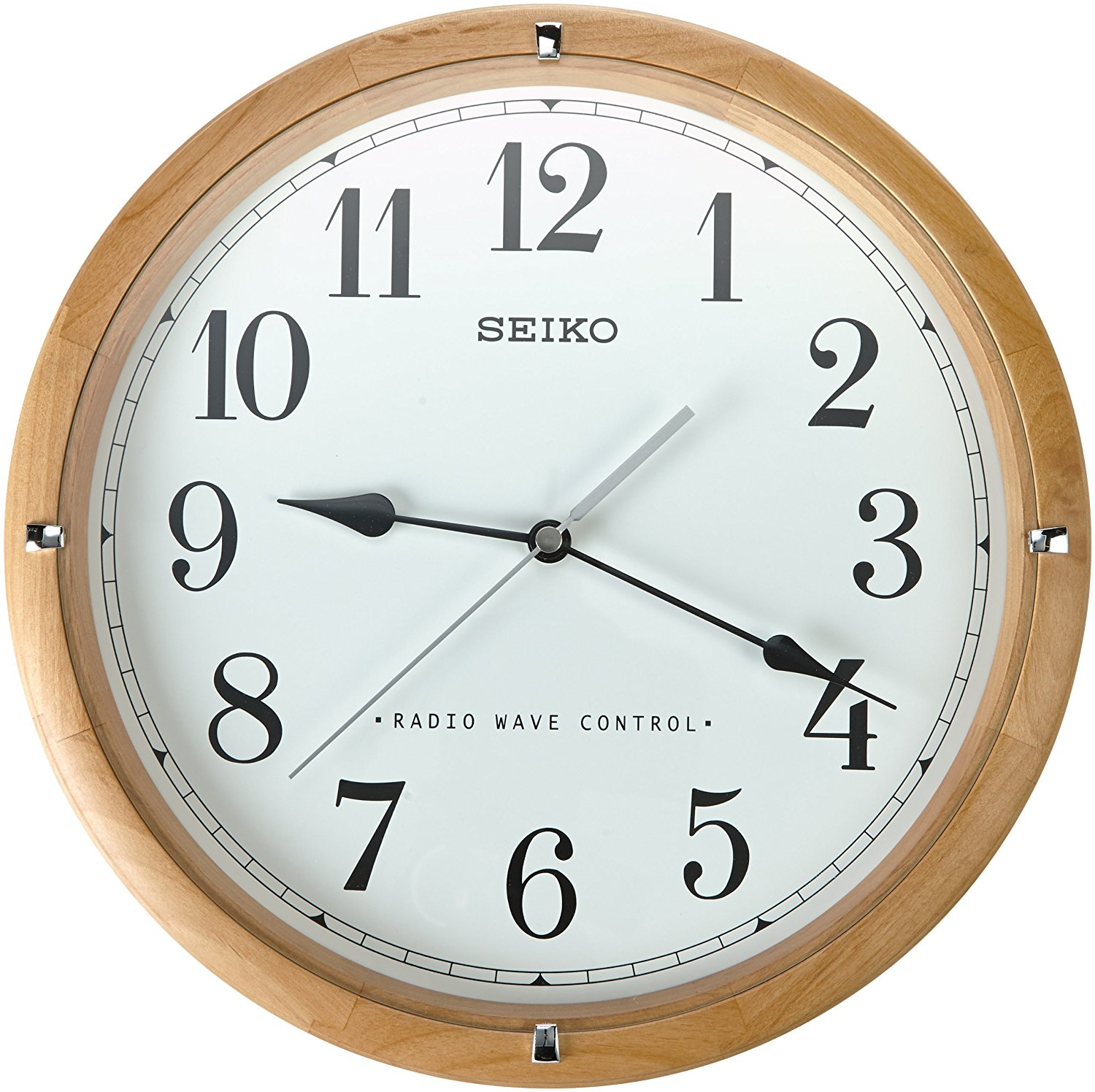 周 zhou（1）- tedenRazporedite dneve v tednu od ponedeljka do nedelje v tabelo.周一 ,  周五 , 周三  周六 , 周四, 周日, 周天, 周二 月 yue（4）-mesecNapišite vse mesece v letu od julija do junija v pismenkah.Vadite zapis spodnjih pismenk in zapišite njihov pomen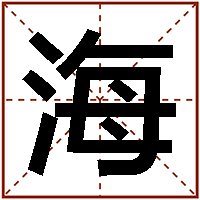 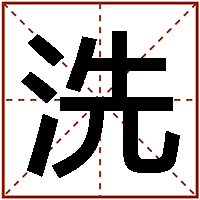 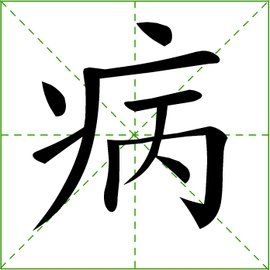 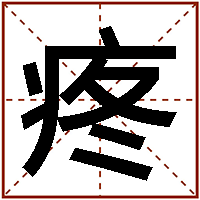 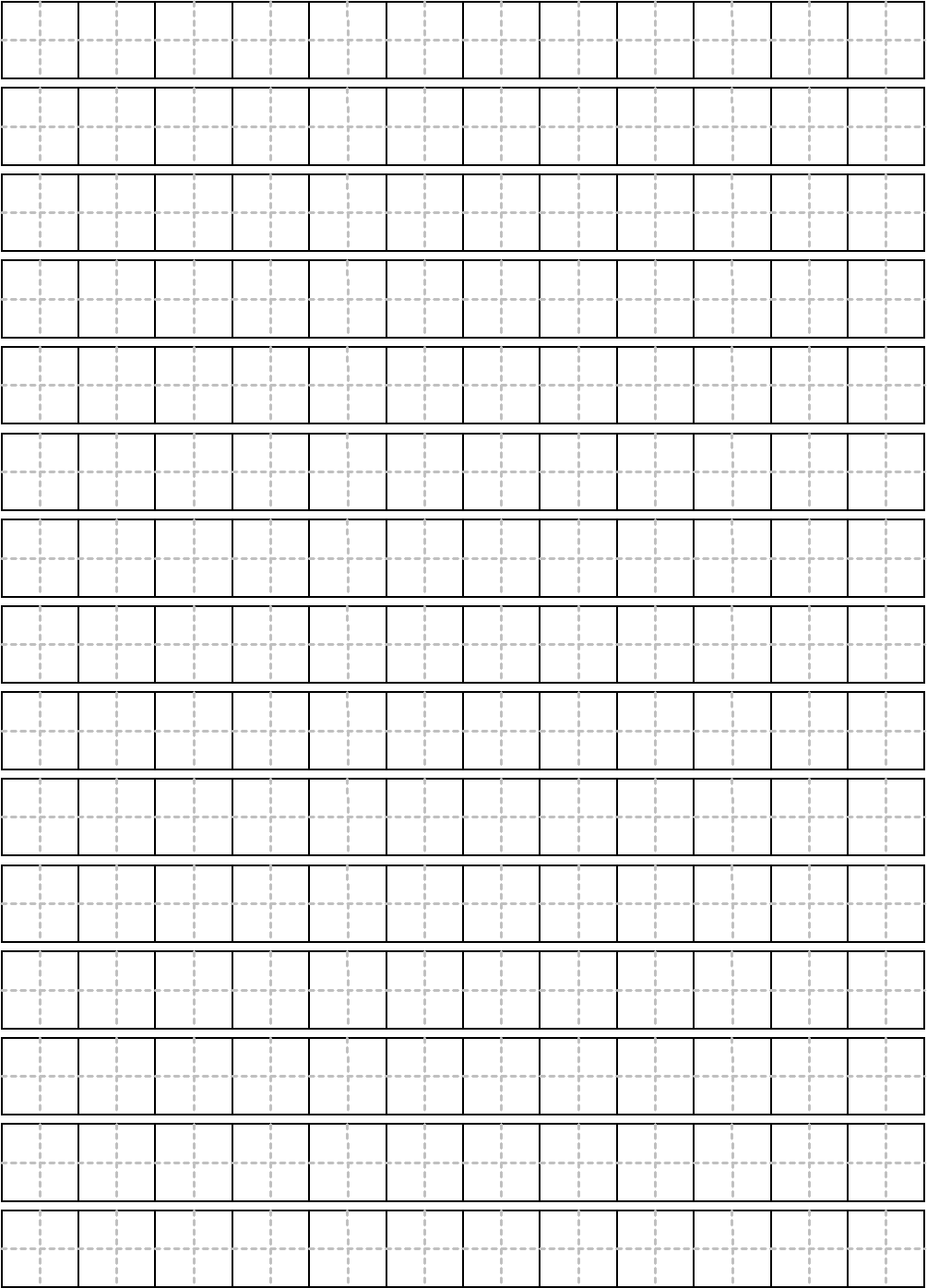 Napišite prevod držav in njihovih prebivalcev斯洛文尼亚中国人法国Kitajska法国人日本人美国JaponskaAmerican英国人AnglijaPovadite pismenke držav in njihovih prebivalcev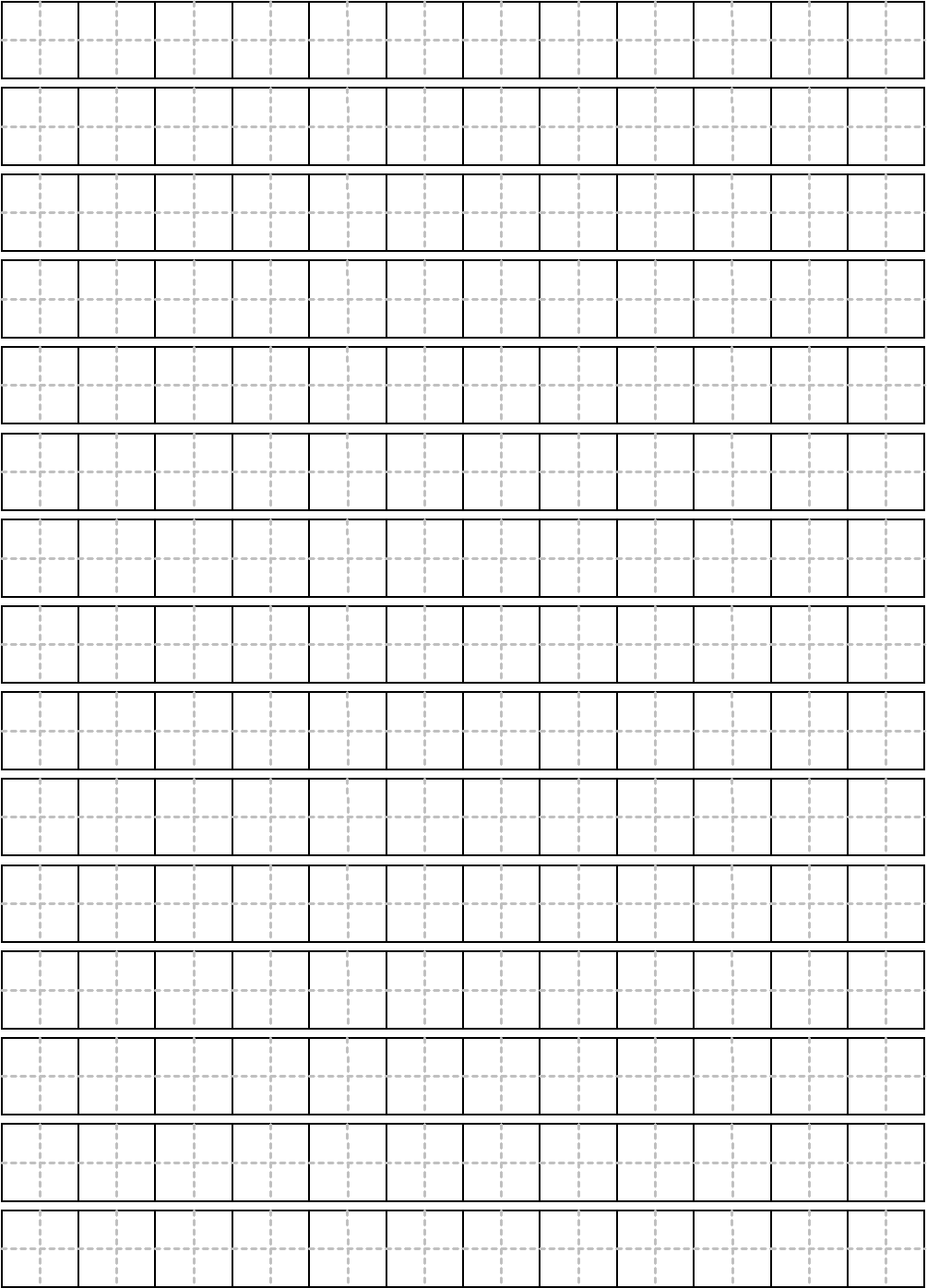 Naučite se dane besedne zveze in pismenke napišite v karo liste入口 ru（4） kou（3）-vhod出口 chu（1） kou（3）-izhod开 kai（1）-odpreti关 guan（1）-zapreti禁止 jin（4）zhi（3）-prepovedano男 nan（2）-moški女 nv（3）-ženska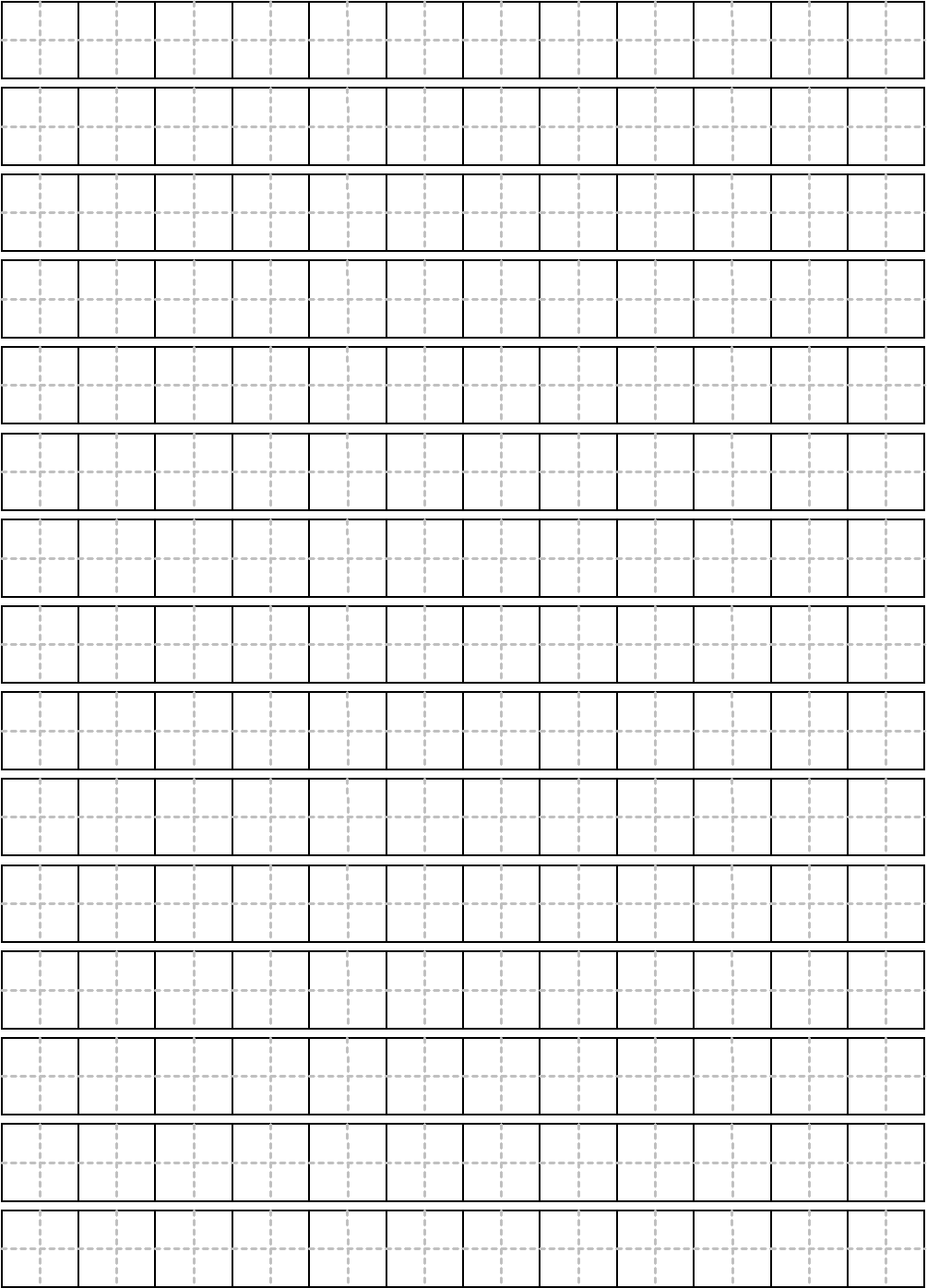 Naučite se dane besedne zveze in pismenke napišite v karo liste救命 jiu（4）ming（4）-na pomoč我迷路了 wo mi（2）lu（4） le-izgubila sem se走开 zou（3）kai（1）-pojdi stran请叫医生来 qing（3）jiao（4）yi（1）sheng（1） lai（2）-prosim pokličite zdravnika请叫警察来 qing jiao jing（3） cha（2） lai-prosim pokličite policijo我生病了 wo sheng（1） bing le-zbolel sem这里疼 zhe（4）li（3） teng- tukaj boli厕所在哪里 ce（4）suo（3） zai（4） na（2）li-kje je stranišče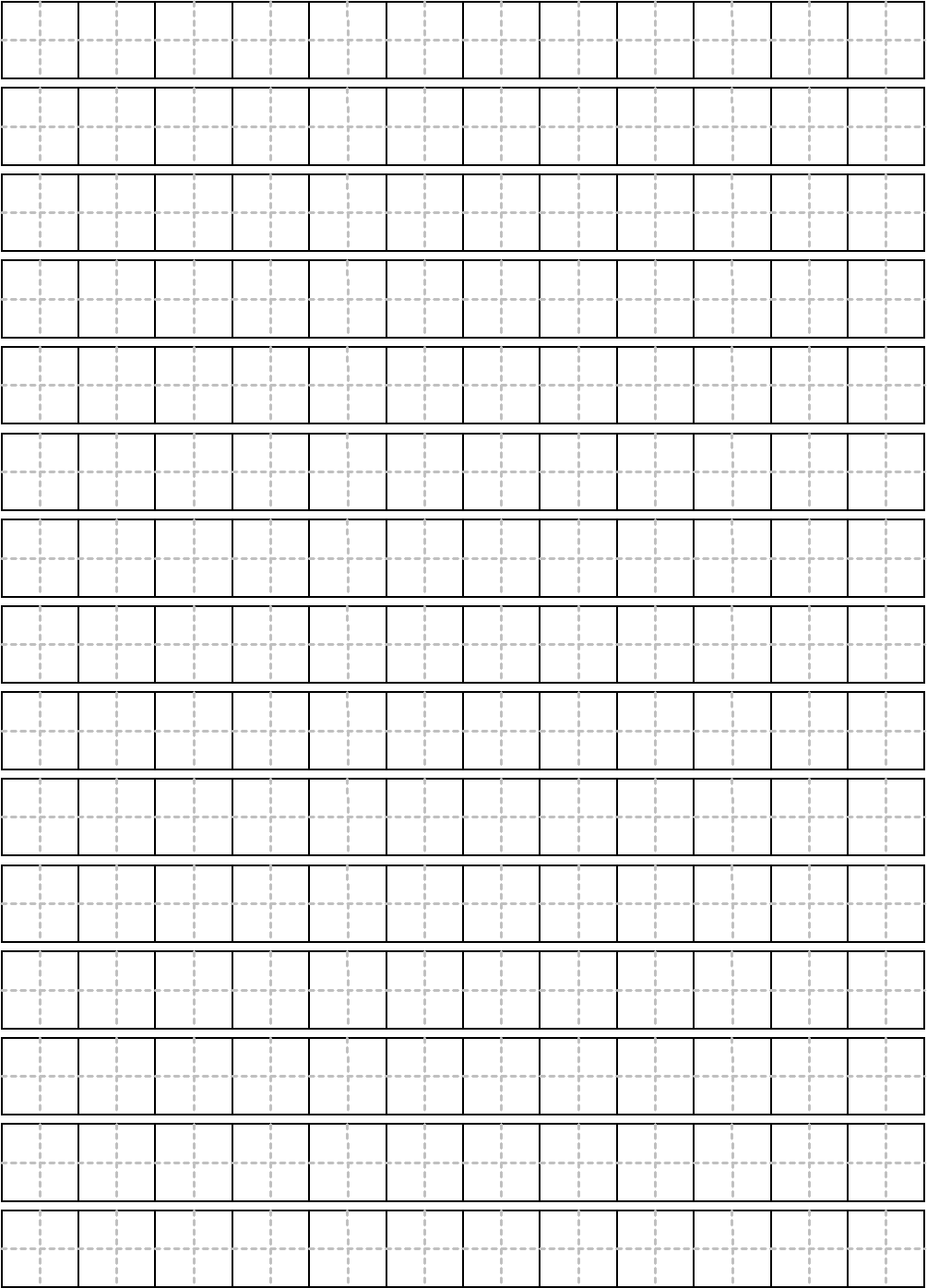 Naučite se dane besedne zveze in pismenke napišite v karo liste背面 bei(4) mian(4)- hrbtna stran远 yuan(3)-daleč……..的前面 de qian（2） mian（4）-pred……..近 jin（4）-blizu旁边 pang（2） bian（1）-zraven拐角 guai（2）jiao（3）-ovinek,kot对面 dui（4）mian（4）-nasproti左转 zuo（3）zhuan（3）-obrat na levo左 zuo（3）-leva右转 you（4） zhuan （3）-obrat na desno右 you（4）-desna哪里 na（2） li（3）-kje一直走 yi（4）zhi（2）zou（3）-hodi naravnost经过 jing（1） guo（4）-mimo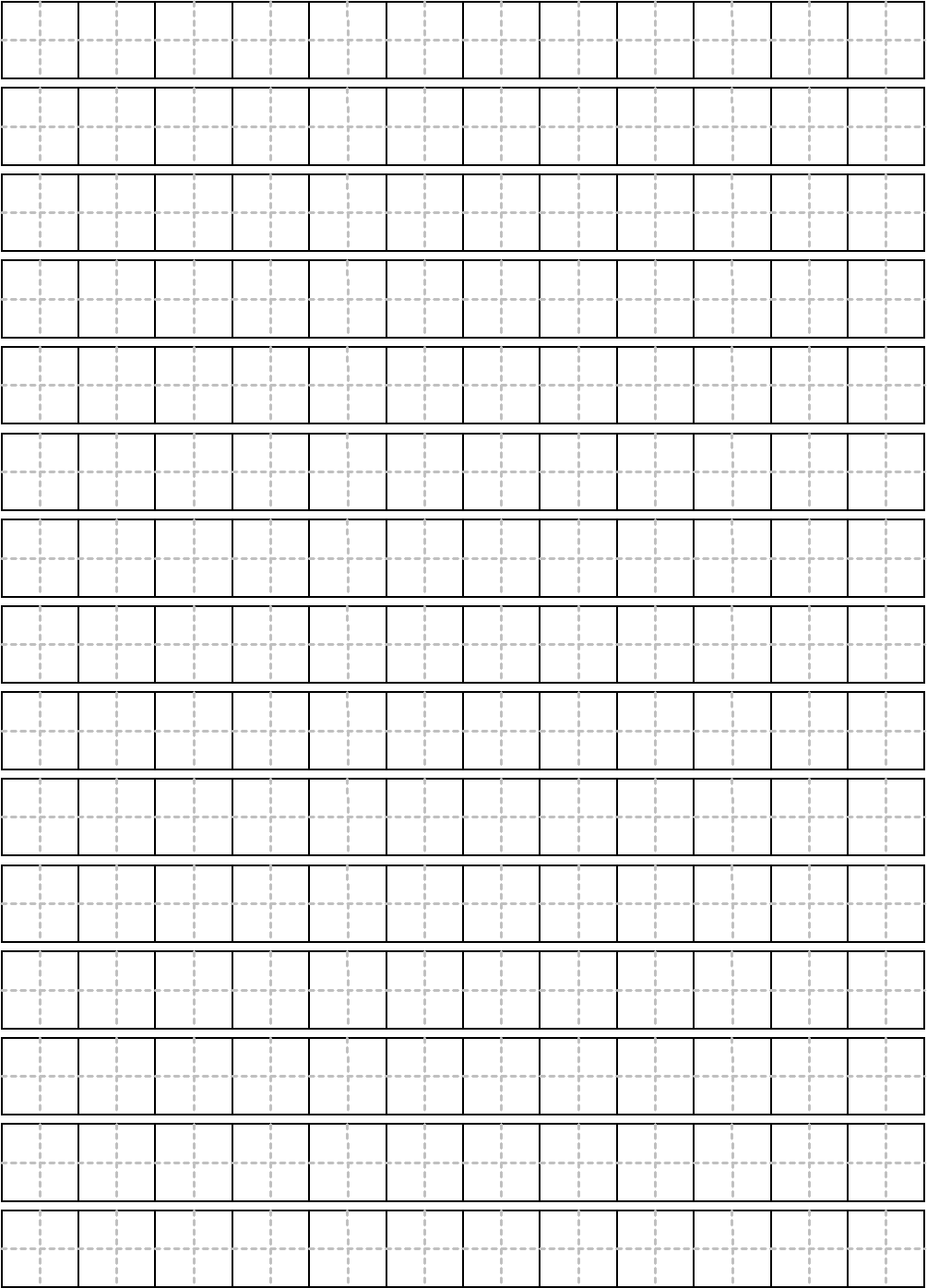 Napišite navodila za pot glede na dane zemljevide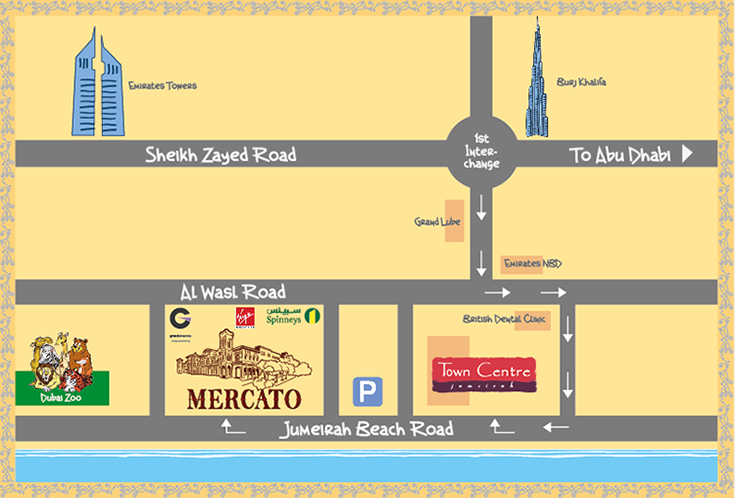 Od Dvojčka (stolpnici) do Mercato               /789101112123456